                                                                                                      Директору ООО «ПроГрупп» Чернышовой Л.Н.                                                                                                                        От ______________________________________                                                                                                     Адрес:___________________________________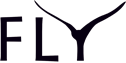                                                                                                      Телефон: _________________________________                                                                                                      Паспорт: _______№_________________________                                                                                                        Код подразделения (КП)______________________                                           Выдан (кем, когда)___________________________                                              __________________________________________ ЗАЯВЛЕНИЕ НА ВОЗВРАТ ТОВАРА«_____» _______________ 20____ г. в интернет-магазине FLY мной была совершена покупка по заказу№ ________________ стоимостью __________________________ рублей. В соответствии со ст. 23 Закона РФ «О защите прав потребителей» прошу произвести возврат* следующих товаров из вышеуказанного заказа (нужное выделить, указать количество и стоимость):Прошу вернуть мне денежные средства за вышеуказанные артикулы в размере ________________ руб.*_______________________________________________________________________________(прописью)* * Возврат денежных средств производится при возврате товара, приобретенного по системе лояльности (со скидкой), сумма скидки пересчитывается с учетом произведенного возврата и удерживается из суммы, подлежащей к перечислению покупателю за возврат□ Оплачено через эквайринговую  операцию (если да – поставьте галочку)□ Оплачено через  ПЭЙ-оплату (если да – поставьте галочку)Либо по следующим платежным реквизитам**: БИК банка: _________________________________________Наименование банка: ________________________________Р/сч: ______________________________________________Наименование получателя: ___________________________□  Я проинформирован (а), что возврат денежных средств производится тем же способом, каким они были получены за товар, кроме исключений, установленных законодательством (если да – поставьте галочку)Дата возврата:_____________________Подпись покупателя: _______________________Все поля обязательны к заполнению! На почту info@fly-line.ru  необходимо приложить копию или фото паспорта получателя денежных средств. При выявлении дефектов или утраты товаров первоначального вида может быть проведена экспертиза. *В соответствии с п.21 Постановления Правительства РФ от 27.09.2007 N 612 «Об утверждении Правил продажи товаров дистанционным способом», возврат возможен в течение 7 дней после получения товара из интернет-магазина.** Реквизиты платежа доступны в Личном кабинете вашего банка№Наименование товараАртикулРазмерКоличество к возвратуСтоимость к возвратуИтого к возврату: